Н А К А З15.01.2015				№ 8Про проведення конкурсу на кращий дистанційний курс у 2015 роціНа виконання основних заходів Комплексної програми розвитку освіти 
м. Харкова на 2011-2015 роки, з метою розвитку контенту системи дистанційного навчання «Доступна освіта» та залучення педагогічних працівників навчальних закладів міста до запровадження у систему роботи елементів дистанційного навчання НАКАЗУЮ:Затвердити:Положення про проведення конкурсу на кращий дистанційний курс серед учителів загальноосвітніх навчальних закладів м. Харкова 
у 2015 році – далі Конкурсу (додаток 1).Затвердити склад оргкомітету Конкурсу (додаток 2).Затвердити склад експертної комісії Конкурсу (додаток 3).Оргкомітету Конкурсу:Забезпечити проведення інформаційно-роз’яснювальної роботи серед методистів лабораторій комп’ютерних технологій в освіті управлінь освіти адміністрацій районів Харківської міської ради з питань проведення Конкурсу.До 10.02.2015Провести конкурс на кращий дистанційний курс серед учителів загальноосвітніх навчальних закладів м. Харкова у два етапи:І (районний) етап – до 20 березня 2015 року;ІІ (міський) етап – з 23 березня по 24 квітня 2015 року.Здійснити нагородження переможців Конкурсу. До 22.05.2015Методисту Науково-методичного педагогічного центру Департаменту освіти Рубаненко-Крюковій М.Ю. здійснити організаційно-методичне забезпечення проведення Конкурсу.Управлінням освіти адміністрацій районів Харківської міської ради, керівникам загальноосвітніх навчальних закладів міського підпорядкування:Інформувати підпорядковані навчальні заклади про проведення Конкурсу.До 13.02.2015Забезпечити проведення І (районного) етапу Конкурсу згідно із затвердженим цим наказом Положенням про проведення конкурсу на кращий дистанційний курс серед учителів загальноосвітніх навчальних закладів м. Харкова у 2015 році.з 23.02.2015 до 20.03.2015Сприяти участі вчителів підпорядкованих навчальних закладів у Конкурсі.з 23.02.2015 по 20.04.2015Надати до Науково-методичного педагогічного центру Департаменту освіти інформацію про проведення І (районного) етапу та заявки на участь у ІІ (міському) етапі Конкурсу.До 20.03.2014Інженеру з інформаційно-методичного та технічного забезпечення Науково-методичного педагогічного центру Гостінніковій А.С. розмістити цей наказ на сайті Департаменту освіти. До 23.01.2015Контроль за виконанням цього наказу покласти на заступника директора Департаменту освіти Харківської міської ради Стецюру Т.П.Директор Департаменту освіти                                      		О.І.ДеменкоЗ наказом ознайомлені:Стецюра Т.П.Гостіннікова А.СРубаненко-Крюкова М.Ю.Рубаненко-Крюкова М.Ю.Додаток 1до наказу Департаменту освіти Харківської міської радивід 15.01.2015 № 8Положенняпро конкурс на кращий дистанційний курс серед учителів загальноосвітніх навчальних закладів м. Харковау 2015 роціI. Загальні положення1.1. Це Положення визначає порядок проведення конкурсу на кращий дистанційний курс серед учителів загальноосвітніх навчальних закладів               м. Харкова у 2015 році (далі Конкурсу).1.2. Конкурсний відбір дистанційних курсів проводиться з метою розвитку контенту системи дистанційного навчання «Доступна освіта» та залучення педагогічних працівників навчальних закладів міста до запровадження у систему роботи елементів дистанційного навчання та організації навчання з учнями, які мають обмежені фізичні можливості та потребують підвищеної педагогічної уваги.1.3. Конкурс проводиться Департаментом освіти на засадах відкритості, прозорості й гласності.1.4. Конкурс проводиться за предметними номінаціями: українська література, правознавство, музика, інформатика.1.5. Експертною комісією розглядаються роботи, які є авторськими розробками учасників. Роботи, що подаються, можуть бути виконані лише одним автором.До участі в Конкурсі не допускаються роботи, подані для участі в Конкурсі неналежним чином або оформлені без урахування вимог цього Положення.ІІ. Подання документів на Конкурс 2.1. Для участі в Конкурсі учасники Конкурсу подають до оргкомітету:анотацію дистанційного курсу із зазначенням відповідності державній навчальній програмі та класу навчання;відгук методичної ради методичного центру управління освіти адміністрації району Харківської міської ради про розроблений дистанційний курс;відгук керівника районного методичного об’єднання вчителів-предметників про розроблений дистанційний курс;відгуки науковців про розроблений дистанційний курс (за бажанням);анкету, в якій містяться дані про учасника Конкурсу: прізвище, ім’я, по батькові, місце роботи, посада, стаж роботи, кваліфікаційна категорія, педагогічне звання, науковий ступінь (учене звання) за наявності, номери контактних телефонів, е-mail;посилання на розроблений дистанційний курс за окремою темою з предмета або за повний курс, що має бути розміщеним на порталі Системи дистанційного навчання «Доступна освіта».2.2. Вимоги до дистанційних курсів:Кількість занять 8-10 (за бажанням може бути збільшено). Словник термінів (глосарій) до всього курсу; рекомендації щодо роботи з дистанційним курсом (в описі повинен міститися логіко-дидактичний аналіз змісту дистанційного курсу, який включає перелік тем для вивчення, кількість занять, які необхідно пройти учню, кількість тестів для самоконтролю, кількість контрольних тестів тощо, а також рекомендації щодо організації навчання учнів з даного дистанційного курсу у разі, якщо його супроводжуватиме інший учитель).Структура одного заняття дистанційного курсу включає обов’язкові складові:рекомендації (коротка інструкція або алгоритм роботи з матеріалами заняття) щодо опрацювання заняття;тема заняття;цілі заняття;теоретичний матеріал заняття з теми;відомості про практичне застосування теоретичного матеріалу;практичні завдання щодо реалізації набутих теоретичних знань на практиці;графічні матеріали;комп’ютерні презентації;тести (не менше 12 тестових завдань різного формату: з вибором однієї правильної відповіді, з вибором кількох правильних відповідей, на встановлення відповідності, з короткою відповіддю тощо).Тести за змістом дистанційного курсу повинні бути двох типів: для здійснення самоконтролю за якістю отриманих знань та контрольні тести, що визначатимуть рівень навчальних досягнень учня з дистанційного курсу, що вивчався.Мінімальна кількість тестів до дистанційного курсу розраховується за формулою: Nmin = Kz/3, Nmin – мінімальна кількість тестів, Kz – кількість розроблених занять дистанційного курсу. Мінімальна кількість тестів визначається цілим числом, при розрахунку застосовується правило округлення чисел.Обов’язковою умовою при розробці тестів є наявність шкали оцінювання навчальних досягнень учня з теми дистанційного курсу за результатами тестування. Розроблені тести розміщуються автором у системі тестування, яка є складовою Системи дистанційного навчання «Доступна освіта».2.3. Комплект конкурсних матеріалів, зазначений у пункті 2.1, надається до Науково-методичного педагогічного центру Департаменту освіти.На титульній сторінці роботи, що подається на Конкурс, зазначається назва управління освіти адміністрації району Харківської міської ради, назва навчального закладу, де працює автор, назва курсу, навчальний предмет, клас навчання, кількість годин, на яку розрахований курс, кількість тестів для самоконтролю та кількість контрольних тестів, відомості про автора. Зазначені написи мають бути виконані комп’ютерним набором на одному боці аркуша формату А4, кегль 16 пунктів – назва управління освіти адміністрації району Харківської міської ради, назва навчального закладу, 18 пунктів – назва курсу, навчальний предмет, клас навчання, кількість годин, на яку розрахований курс, 14 пунктів – відомості про автора або склад авторського колективу, через 1,5 інтервали.2.4. Матеріали дистанційного курсу, подані на Конкурс, мають бути виконані державною мовою (для навчальних закладів з навчанням російською мовою – російською мовою за бажанням).2.5. Матеріали, які надійшли з порушенням вимог, зазначених у пунктах 2.1,  2.2 та 2.3, на Конкурс не приймаються.2.6. Усі спірні питання стосовно процедури проведення Конкурсу розглядає оргкомітет.ІІІ. Технологія реєстрації учасників Конкурсу на порталі Системи дистанційного навчання «Доступна освіта»3.1. Кожен учасник Конкурсу повинен бути зареєстрованим користувачем Системи дистанційного навчання «Доступна освіта» та її складової частини – системи тестування.3.2. Для цього учасник Конкурсу повинен пройти реєстрацію на порталі  Системи дистанційного навчання «Доступна освіта» (http://www.kharkivosvita.net.ua/cdo/index.php?lang=uk_utf8).3.3. Після подання заявки адміністратор Системи дистанційного навчання «Доступна освіта» активує обліковий запис користувача, яким є автор дистанційного курсу.ІV. Здійснення експертизи4.1. Склад експертної комісії формується зі спеціалістів відповідного фаху та науковців вищих навчальних закладів згідно з номінаціями Конкурсу.4.2. Оцінювання дистанційних курсів проводиться предметними комісіями, що створюються зі складу членів експертної комісії за номінаціями Конкурсу. 4.3. Кожен член експертної комісії входить до складу однієї із чотирьох предметних комісій. 4.4. До складу предметної комісії входять не менше 3-х незалежних експертів.4.5. Кожен експерт проводить експертизу змісту розробленого дистанційного курсу та онлайн-тестів, поданих на Конкурс, за критеріями, зазначеними у розділі VІІ даного Положення.4.6. Експерт оформлює результати проведеної ним експертизи у вигляді заповненого протоколу (додаток 1 до Положення), який засвідчує підписом із зазначенням дати.V. Терміни та порядок проведення Конкурсу5.1. Конкурс проводиться у два етапи: районний та міський.5.2. До участі у районному етапі допускається необмежена кількість робіт.5.3. До участі у міському етапі Конкурсу допускаються роботи, що відповідають вимогам цього Положення, визнані кращими за підсумками районного етапу й посіли І місця, та розміщені авторами на порталі Системи дистанційного навчання «Доступна освіта». Роботи від навчальних закладів міської мережі подаються одразу до розгляду експертною комісією міського етапу.5.4. Районний етап Конкурсу проходить з 23.02.2015 по 20.03.2015. 5.5. Міський етап Конкурсу проходить з 23.03.2015 по 24.04.2015.5.6. Роботи, що рекомендовані до розгляду експертною комісією на міському етапі, подаються 20.03.2015 до Науково-методичного педагогічного центру за графіком:з 9.00 до 10.00 – Дзержинський та Жовтневий райони;з 10.00 до 11.00 – Київський та Комінтернівський райони;з 11.00 до 12.00 – Ленінський та Московський райони;з 12.00 до 13.00 – Орджонікідзевський та Фрунзенський райони;з 14.00 до 15.00 – Червонозаводський район та навчальні заклади міської мережі.VІ. Підбиття підсумків Конкурсу та визначення переможців6.1. Організаційним комітетом під час прийняття робіт перевіряються усі конкурсні матеріали на відповідність вимогам цього Положення. У разі порушення вимог цього Положення роботи не приймаються до розгляду.6.2. Переможець з кожної номінації Конкурсу визначається за найбільшою кількістю балів на підставі висновків, зроблених предметними комісіями, що оформлюються відповідними протоколами, підписаними особисто членами предметної комісії.6.3. Процедура оголошення рішення предметних комісій проводиться відкрито із запрошенням учасників Конкурсу, експертів, представників громадськості, видавництв, засобів масової інформації.6.4. На підставі рішення експертної комісії видається відповідний наказ Департаменту освіти.VІI. Критерії оцінювання робіт, що подаються на Конкурс	Протокол оцінки робіт, поданих на конкурс, включає такі критерії оцінки:Відповідність вимогам Положення за обсягом.Відповідність вимогам Положення за структурою.Відповідність запропонованого матеріалу державній навчальній програмі з предмета (або її розділу).Змістовність курсу.Логічність викладення матеріалу.Якість підібраних матеріалів до занять.Автентичність авторської розробки, представленої на Конкурс.Оцінювання здійснюється за наступною дискретною шкалою:1 – критерій проявляється на високому рівні без зауважень та недоліків;0,75 – критерій проявляється на достатньому рівні з незначними зауваженнями та недоліками;0,5 – критерій проявляється на середньому рівні зі значними зауваженнями та недоліками;0,25 – критерій проявляється на початковому рівні;0 – критерій не проявляється або не виражений.Додаток 1до Положення про конкурс на кращий дистанційний курс у 2015 році Протокол оцінювання робіт учасників конкурсуна кращий дистанційний курс у 2015 роціНомінація_____________________________ПІБ автора____________________________Район_________________________________ЗНЗ___________________________________Додаток 2до наказу Департаменту освіти Харківської міської ради від 15.01.2015 № 8Склад оргкомітету конкурсуна кращий дистанційний курс серед учителів загальноосвітніх навчальних закладів м. ХарковаГолова оргкомітету:Деменко О.І. – директор Департаменту освіти Харківської міської радиСекретар оргкомітету:Рубаненко-Крюкова М.Ю. – методист Науково-методичного педагогічного центру Департаменту освіти Харківської міської ради;Члени оргкомітету:Коваленко О.А. – завідувач лабораторією комп’ютерних технологій управління освіти адміністрації Дзержинського району Харківської міської ради (за згодою); Моісєєва О.Ю. – завідувач лабораторією комп’ютерних технологій управління освіти адміністрації Жовтневого району Харківської міської ради (за згодою);Короп Ю.В. – завідувач лабораторією комп’ютерних технологій управління освіти адміністрації Київського району Харківської міської ради (за згодою);Колесніков В.Ю. – завідувач лабораторією комп’ютерних технологій управління освіти адміністрації Комінтернівського району Харківської міської ради (за згодою);Зубахін І.М. – завідувач лабораторією комп’ютерних технологій управління освіти адміністрації Ленінського району Харківської міської ради (за згодою);Михайленко О.С. – завідувач лабораторією комп’ютерних технологій управління освіти адміністрації Московського району Харківської міської ради (за згодою);Дроботенко О.В. – завідувач лабораторією комп’ютерних технологій управління освіти адміністрації Орджонікідзевського району Харківської міської ради (за згодою);Фесенко О.В. – завідувач лабораторією комп’ютерних технологій управління освіти адміністрації Червонозаводського району Харківської міської ради (за згодою).Додаток 3
до наказу Департаменту освіти Харківської міської ради від  15.01.2015 №8Склад експертної комісії на кращий дистанційний курс серед учителів загальноосвітніх навчальних закладів м. ХарковаГолова експертної комісії:Стецюра Т.П. –  заступник директора Департаменту освіти Харківської міської радиЧлени експертної комісії:Представники вищих навчальних закладів та спеціалізованих підприємств та організацій (за згодою):від Харківського національного університету імені В.Н. Каразіна;від Харківського національного педагогічного університету імені Г.С. Сковороди;від Харківської гуманітарно-педагогічної академії;від Харківського національного економічного університету імені Семена Кузнеця;від Національного технічного університету «Харківський політехнічний інститут»;від компанії «Epson».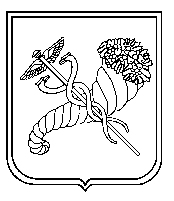 Критерії оцінюванняКритерії оцінюванняОцінка1Змістовна  складова1Відповідність вимогам Положення за обсягом.Відповідність вимогам Положення за обсягом.1Змістовна  складова2Відповідність вимогам Положення за структурою.Відповідність вимогам Положення за структурою.1Змістовна  складова3Відповідність запропонованого матеріалу державній навчальній програмі з предмета (або її розділу).Відповідність запропонованого матеріалу державній навчальній програмі з предмета (або її розділу).1Змістовна  складова4Змістовність курсу.Змістовність курсу.1Змістовна  складова5Логічність викладення матеріалу.Логічність викладення матеріалу.1Змістовна  складова6Якість підібраних матеріалів до занять.Якість підібраних матеріалів до занять.1Змістовна  складова7Автентичність авторської розробки, представленої на Конкурс.Автентичність авторської розробки, представленої на Конкурс.1Змістовна  складова8Культура оформлення поданих матеріалів.Культура оформлення поданих матеріалів.СУМАСУМА2Вимоги до оформлення тестів1Дотримання мінімальної кількості розроблених тестів.Дотримання мінімальної кількості розроблених тестів.2Вимоги до оформлення тестів2Різноманітність форматів тестових завдань.Різноманітність форматів тестових завдань.2Вимоги до оформлення тестів3Якість тестових завдань.Якість тестових завдань.2Вимоги до оформлення тестів4Охоплення усіх складових змісту дистанційного курсу.Охоплення усіх складових змісту дистанційного курсу.СУМАСУМАЗАГАЛЬНА СУМАПозитивні риси дистанційного курсуЗауваження та недоліки